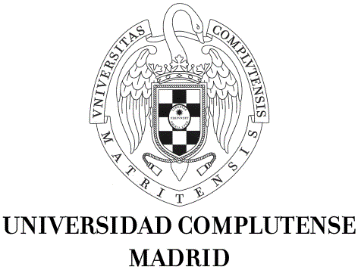 AYUDAS DESTINADAS A LA ATRACCIÓN DE TALENTO INVESTIGADOR PARA SU INCORPORACIÓN A GRUPOS DE INVESTIGACIÓN DE LA COMUNIDAD DE MADRID(BOCM 20-6-2016)MODALIDAD 1: 
Ayudas para la contratación de doctores con experiencia y financiación adicional de actividades de I+DEl Departamento _________________________________________________de la Facultad ___________________________________________________ avala la solicitud presentada por el/los candidatos abajo relacionados:Madrid,       de                           de 2016Firma y sello:Director/a del DepartamentoSR. VICERRECTOR DE POLÍTICA CIENTÍFICA, INVESTIGACIÓN Y DOCTORADOCandidato/s: